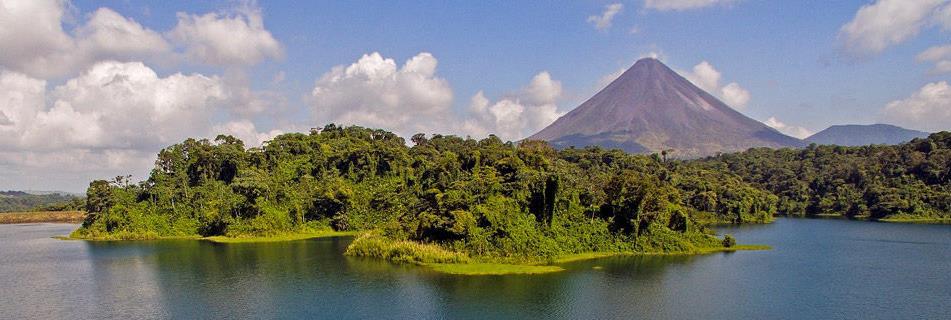 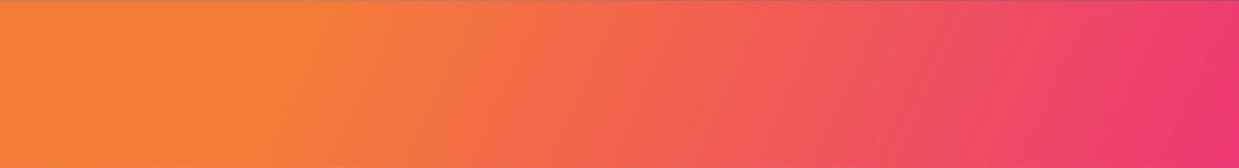 VALIDEZ04 enero al 30 noviembre de 2024.NUESTRO PROGRAMA INCLUYETraslado desde /hacia AeropuertoTraslados terrestres entre destinos, en regular.9 noches de alojamiento con desayunos incluido (1nt San José / 3nt Arenal / 2n Rincón De La Vieja / 3n Guanacaste)Excursión regular: Caminata Parque Nacional Volcán ArenalExcursión regular: Caminata Parque Nacional Volcán PoásExcursión regular: Caminata Río Celeste en Volcán Nacional Tenorio con almuerzo incluidoExcursión regular: Caminata al Volcán Nacional Rincón de la Vieja y Catarata OropéndolaExcursión regular: Visita Arenal Vida Campesina con almuerzo incluidoImpuesto del Valor AgregadoImpuestos hoteleros.No incluye: Actividades no indicadas en programaAlimentación no indicada en programaPropinas para botonesPropinas para camarerasTARIFAS**Precio por pax en USD**HOTELES PREVISTOS O SIMILARESITINERARIODÍA 1 - SAN JOSÉ, COSTA RICA.Bienvenido a San José, Recibimiento en el aeropuerto Juan Santamaría y traslado hacia hotel en Alajuela. Muy cerca de la capital, pero en la provincia de Alajuela esta su hotel justo en las faldas del Volcán Poás. Desde acá podrá disfrutar de unas bellas vistas del valle central que le darán la bienvenida a nuestra bella tierra.DÍA 2 - SAN JOSÉ (ALAJUELA) – VOLCAN POAS Y ARENALDesayuno en el hotel. Traslado hacia Poás, aquí podrá encontrar el Parque Nacional Volcán Poás, que cuenta con uno de los cráteres más grandes del mundo y se encuentra ubicado en los bosques montañosos de la Cordillera Volcánica Central. A lo largo del recorrido podrá apreciar plantaciones agrícolas como piña y tubérculos entre otras hasta iniciar el ascenso a través del bosque lluvioso. En el camino estará rodeado de paisajes y vistas hermosas que harán de su ruta un viaje muy agradable y que lo acompañarán hasta su hotel, localizado justo en las faldas del Volcán Poás.                                                  .Luego se continua hacia La Fortuna, aquí le espera el impresionante Volcán Arenal, una de las maravillas naturales del país por su majestuosidad. Hoy en día no hay erupciones de lava, pero aún se puede observar el humo y ceniza que arroja fuera de la cima del volcán.  La región del Volcán Arenal es un destino exquisito por su atractivo paisaje, sus aguas termales y el Lago Arenal.  Durante el recorrido podrá apreciar plantaciones agrícolas, plantas ornamentales y fincas de ganado. Alojamiento en Arenal.DÍA 3 - VOLCÁN ARENAL (3.5 HORAS APROX.) 135KMSDesayuno en el hotel. Antes del periodo activo de 1968, el Volcán Arenal estaba cubierto por una exuberante vegetación.  Las personas que escalaron hasta la cima narran que en el cráter existían árboles, y pasar la noche, se refugiaban en lugares calentados por pequeñas salidas de vapor. Disfrute la más extraordinaria de las vistas del Volcán Arenal en una caminata a lo largo de la base y laderas de este gigante en el parque Arenal 1968. Para esta excursión hemos elegido uno de los senderos más extraordinarios y que nos llevará a los flujos de lava de 1968, ríos de roca recuerdo de la primera erupción del siglo XX y también a otras áreas boscosas ahora en proceso de regeneración. Vamos a estar en este sendero por aproximadamente 2 horas y media. El sendero “Colada 68” le dará la mejor experiencia sobre coladas de lava que pueda encontrar en toda el área del Volcán Arenal, caminar sobre roca volcánica, sentir el poder y la serenidad de la naturaleza, disfrutar de unas vistas increíbles del Lago Arenal y las montañas de Monteverde. Además de un contacto profundo con la flora y la fauna local más una gran oportunidad para la observación de aves y encuentros con animales.Incluye: Transporte, Guía, Agua Embotellada, Entrada de ParqueDuración estimada: 3,5 horas Nivel de dificultad física:	ModeradoQué llevar:	Ropa Cómoda, Zapatos para Caminata, Bloqueador, Repelente, Cámara, Binoculares, Impermeable. Además, Se Requiere Buena Condición Física.Vida Campesina TourDurante el recorrido por la finca orgánica disfrutaremos de una actividad cultural de molienda de caña de azúcar en la troja del trapiche con degustación de tres distintos derivados: jugo de caña, guaro de caña y gajos de caña pelada. También podrán degustar de las frutas en cosecha de la finca y recibir la clase de tortillas, donde tendrás que demostrar tus dotes para amasar y preparar la tortilla con las palmas de tus manos. Al finalizar, se deleitarán con un delicioso almuerzo típico orgánico preparado a la leña y estilo buffet. Alojamiento en Arenal.Incluye: Transporte, Entrada a la Finca, Guía Bilingüe y AlmuerzoDuración estimada: 2.5 horas Nivel de dificultad física: FácilQué llevar: Zapatos Cerrados, Repelente Contra Insectos, Bloqueador Solar, Sombrero e ImpermeableDÍA 4 - VOLCÁN ARENALDesayuno en el hotel. Desde las entrañas del Volcán Tenorio misteriosas fumarolas transforman la unión de los ríos Buena Vista y Roble en una corriente azulada, dando así vida a uno de los fenómenos más extraordinarios de la naturaleza: “Río Celeste”.  Dentro de su corriente se encuentran aguas termales (no se permite nadar), recodos de tranquilidad azulada y una catarata de belleza singular, todo rodeado por variada flora y fauna. Una vez en el Parque Nacional Volcán Tenorio, se iniciará una caminata de aproximadamente 5.5 kilómetros (2.5 a 3 horas aproximadamente), a través del bosque tropical lluvioso. Nuestra primera visita en este parque lleno de ricas y mágicas maravillas naturales será la catarata Río Celeste, una vista esplendorosa y particular por su color.  Siguiendo el recorrido por los senderos, se tendrá la oportunidad de ver exuberante vegetación y fauna y continuando la caminata a través del bosque se llegará a Los Teñideros, es aquí donde dos corrientes de agua cristalina se unen y se transforman en una sola del color del cielo. Al final de la caminata se disfrutará de un delicioso almuerzo típico. Alojamiento.                                                                              IMPORTANTE: Para este tour se requiere buena condición física.Incluye:	Transporte, Guía, Entrada, Almuerzo, Bebidas, SnacksDuración estimada:	7,5 horas Nivel de dificultad física:	ModeradoQué llevar:	Pantalón Largo, Zapatos Cerrados, Bloqueador Solar, Toalla, Cámara e ImpermeableDÍA 5 - VOLCAN ARENAL – RINCON DE LA VIEJA  (3.45 HORAS APROX.) 189KMSDesayuno en el hotel. Salida por la mañana hacia la provincia de Guanacaste, a la zona del Rincón de la Vieja donde se encuentra uno de los cinco volcanes más activos en el país. El Rincón de la Vieja es considerado un volcán fascinante debido a sus características especiales tales como: lagunas sulfurosas, relajantes baños de aguas termales y fumarolas, así como su principal cráter activo. Esta región está rodeada de una densa vegetación maravillosa y es hogar de una plétora de especies de insectos y vida salvaje. Alojamiento.DÍA 6 - RINCON DE LA VIEJADesayuno en el hotel. El sector Las Pailas muestra espectacularmente el poder del Volcán Rincón de la Vieja, el volcán más activo y grande de Guanacaste, Costa Rica. Fumarolas, géiseres, ollas de barro burbujeante y muchas otras atracciones le brindan una experiencia que no encontrará en ningún otro volcán de Costa Rica. Con nuestro guía naturalista bilingüe, recorra los 3,5 km del sendero circular Las Pailas a través del bosque tropical seco para disfrutar de las mejores vistas del volcán, la actividad volcánica, la increíble naturaleza y los avistamientos de vida salvaje. Podrá ver más de 300 especies de aves y muchos otros animales, como bahías, armadillos, coatíes, iguanas y monos cariblancos, monos aulladores y monos araña. Cuando termine la caminata, prepárese para un refrescante chapuzón en la cascada de La Oropéndola. Desde la entrada del parque nacional hay un pequeño paseo por un sendero de terreno variado que lleva hasta el río. También se camina una pequeña distancia por el interior del río hasta llegar a la cascada. La cascada de La Oropéndola, con sus impresionantes 25 metros, cae en una burbujeante poza turquesa en el exuberante cañón del río Blanco, creando un increíble oasis tropical. Después de relajarse un rato en la cascada, nuestras excursiones de un día a Guanacaste terminan con el paseo de regreso a Hacienda Guachipelín. También puede llegar al Parque Nacional Rincón de la Vieja y a la Cascada La Oropéndola utilizando el transporte del hotel, en una o ambas direcciones. Está a 10 minutos en coche del hotel. Alojamiento en el hotel de su elección.Incluye: Transporte, Entrada y Guía LocalDuración estimada: 3.5 horas Nivel de dificultad física: ModeradoQué llevar:	Zapatos para Caminar, Taje de Baño, Ropa de Cambio, Toalla, Bloqueador Solar y SombreroDÍA 7 - RINCON DE LA VIEJA – GOLFO PAPAGAYODesayuno en el hotel. Salida por la mañana hacia la costa del Pacífico de Costa Rica en la región de Guanacaste. Esta provincia ha ganado un nombre por sí misma como un paraíso tropical con una costa virgen, hermosas montañas y una serie de majestuosos volcanes. También puede realizar diferentes actividades ya sean de naturaleza, culturales; se deleitará con hermosas vistas panorámicas de la costa y descubrirá la variedad de flora y fauna nativa de la región de Guanacaste. Podrá encontrar los asombrosos árboles de Guanacaste y una variedad de monos, pizotes, armadillos y aves y en una finca privada.DÍA 8 - PAPAGAYODesayuno en el hotel. Dia libre. Alojamiento.DÍA 9 - PAPAGAYODesayuno en el hotel. Dia libre. Alojamiento.DÍA 10 - GOLFO PAPAGAYO – SAN JOSE Desayuno en el hotel. Salida por la mañana hacia la capital de San José, hasta llegar al Aeropuerto Internacional para su registro y vuelo internacional que le llevará de regreso a casa.INFORMACIÓN ADICIONALAplica suplemento para servicios de traslados llegando o saliendo en horarios nocturnos  La hora de inicio de los paseos puede cambiar. En caso de algún cambio, la información será comunicada al pasajero con el nuevo horario.En caso de que sea necesario (eventos, cierre de venta, disponibilidad), se utilizará un hotel de categoría similar.En caso de fuerza mayor se podrá usar un hotel de la misma categoría.Valores para pasajeros individualesSujetos a disponibilidad al momento de reservar y a cambios sin previo avisoTarifa de programas solo válido para fechas indicadas, no aplica para festividades locales, navidad, año nuevo y otras indicadas por el operador.El programa está cotizado en la categoría habitación más económica del hotel, para categorías superiores cotizar.Traslados señalados desde aeropuerto en servicio regular.Posibilidad de reservar excursiones, entradas y ampliar las coberturas del seguro incluido. Consulta condiciones.Este programa no incluye ticket aéreo ni impuestos aéreos.POLITICAS DE CANCELACIÓNPor los conceptos que a continuación se indican:Cancelaciones y/o cambios con menos de 10 días aplica penalidades, las mismas pueden estar sujetas a penalidad de acuerdo con la temporada, hotel y/o destino.No show o no presentación por parte del pasajero aplicara cargos o pago del importe total del viaje, abonando, en su caso, las cantidades pendientes, salvo acuerdo de las partes en otro sentido.Categoría hotelVigencia 2024SingleDobleTripleChd 3-10 añosSUPERIOR01 May a 30 Jun3.6492.5092.319962SUPERIOR01 Jul a 31 Ago3.7802.5752.226962SUPERIOR01 Sep a 23 Oct3.6502.5092.181962SUPERIOR24 Oct a 30 Nov4.0192.6942.308966CategoríaAlajuelaArenalRincon de la viejaGuanacasteSuperiorBuena Vista ChicArenal Springs Resort & SpaHacienda GuachipelínBosque del Mar